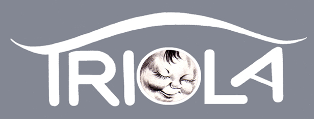 NYILATKOZAT (GDPR)A tanuló neve:………………………………………………………………………………. Születési ideje (év, hó, nap): ………………………………………………………………. Esemény megnevezése: II. TRIOLA Gyereknapi Zenei-és RajzversenyEsemény helye, ideje: Szeged, 2024.05.31-2024.06.01.Az adatkezelés helye: TRIOLA Alapfokú Művészeti Iskola 6753 Szeged, Budai Nagy Antal u. 20-22.Jelen lap aláírásával kinyilvánítom, hogy a verseny előírásait elfogadom, valamint hozzájárulok gyermekem személyes adatainak adatkezeléséhez.Hozzájárulok:név:                                                                                                                                                                            IGEN/NEMiskola neve:                                                                                                                             IGEN/NEMversenyeredmény:                                                                                                                 IGEN/NEMtanulóról készült fotó közzétételéhez, megosztásához, a szervező következő internetes platformjain:  -az iskolát fenntartó alapítvány/ az iskola honlapja                                  IGEN/NEM             -az iskola Facebook oldala                                                                         IGEN/NEM Dátum: Szeged, 2024…………(hó)……….(nap)	......................................................	a szülő (gondviselő)